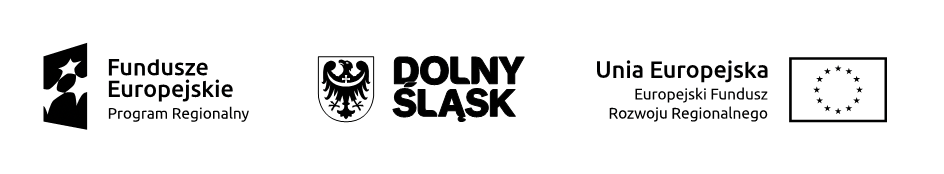 Załącznik nr 2Dotyczy zapytania ofertowego w związku z realizacją Projektu: „Mam pracę” nr RPDS.08.02.00-02-0124/18……………………………………………………….……….Dane Wykonawcy / Pieczęć Wykonawcy (o ile posiada)Lista sprawdzająca do weryfikacji czy dany certyfikat/dokument można uznać za kwalifikację na potrzeby mierzenia wskaźników monitorowania EFS dot. uzyskiwania kwalifikacjiRodzaj certyfikacji…………………………………………………………………………………………………..…………………………………………………………………                                            ……………………………………………………………                 Miejscowość i data                                                                                   Czytelny podpis OferentaPytanieTAK NIE Uznawane kwalifikacje Uznawane kwalifikacje Uznawane kwalifikacje Czy wydany dokument jest potwierdzeniem uzyskania kwalifikacji w zawodzie? Czy dokument został wydany przez organy władz publicznych lub samorządów zawodowych na podstawie ustawy lub rozporządzenia? Czy dokument potwierdza uprawnienia do wykonywania zawodu na danym stanowisku (tzw. uprawnienia stanowiskowe) i jest wydawany po przeprowadzeniu walidacji? Czy dokument jest certyfikatem, dla którego wypracowano system walidacji i certyfikowania efektów uczenia się na poziomie międzynarodowym? Jeżeli co najmniej jedna z odpowiedzi jest twierdząca, dany dokument można uznać za potwierdzający uzyskanie kwalifikacji. Jeżeli na żadne z powyższych pytań nie udzielono odpowiedzi twierdzącej, należy przejść do pkt II. Jeżeli co najmniej jedna z odpowiedzi jest twierdząca, dany dokument można uznać za potwierdzający uzyskanie kwalifikacji. Jeżeli na żadne z powyższych pytań nie udzielono odpowiedzi twierdzącej, należy przejść do pkt II. Jeżeli co najmniej jedna z odpowiedzi jest twierdząca, dany dokument można uznać za potwierdzający uzyskanie kwalifikacji. Jeżeli na żadne z powyższych pytań nie udzielono odpowiedzi twierdzącej, należy przejść do pkt II. Warunki umożliwiające uznanie danego dokumentu za potwierdzający uzyskanie kwalifikacji Warunki umożliwiające uznanie danego dokumentu za potwierdzający uzyskanie kwalifikacji Warunki umożliwiające uznanie danego dokumentu za potwierdzający uzyskanie kwalifikacji Czy dokument potwierdzający uzyskanie kwalifikacji zawiera opis efektów uczenia się?Czy procesy kształcenia oraz walidacji są realizowane z zapewnieniem rozdzielności funkcji?       3. Czy dokument potwierdzający uzyskanie kwalifikacji jest rozpoznawalny i uznawalny    w danej branży/sektorze, tzn. czy otrzymał pozytywne rekomendacje od:  co najmniej 5 pracodawców danej branży/ sektorów lub  związku branżowego, zrzeszającego pracodawców danej branży/ sektorów?Jeżeli na każde z powyższych pytań z części II listy odpowiedź jest twierdząca, dany dokument można uznać za potwierdzający uzyskanie kwalifikacji. Jeżeli na każde z powyższych pytań z części II listy odpowiedź jest twierdząca, dany dokument można uznać za potwierdzający uzyskanie kwalifikacji. Jeżeli na każde z powyższych pytań z części II listy odpowiedź jest twierdząca, dany dokument można uznać za potwierdzający uzyskanie kwalifikacji. 